Natuur: H 2.3 Binnen/buiten spelenSjoelen: een spel waarbij je houten schijfjes in vakken achterin een lange bak probeert te schuivenHet bordspel: een spel waarbij je met bijvoorbeeld dobbelstenen en pionnen op een bord speelt, zoals “Mens erger je niet”Het kaartspel: een spel met kaarten dat je samen kunt spelen, bijvoorbeeld kwartetten De hinkelbaan: een spel waarbij je maar op één been mag springenSteltlopen: doe je met twee lange stokken met dwarse plankjes eraan. Je zet je voeten op de plankjes en met je handen houd je de stokken vastKlapversjes: bij klapversjes zeg je een rijmpje op terwijl je erbij in de handen klapt of tegen elkaars handen klapt.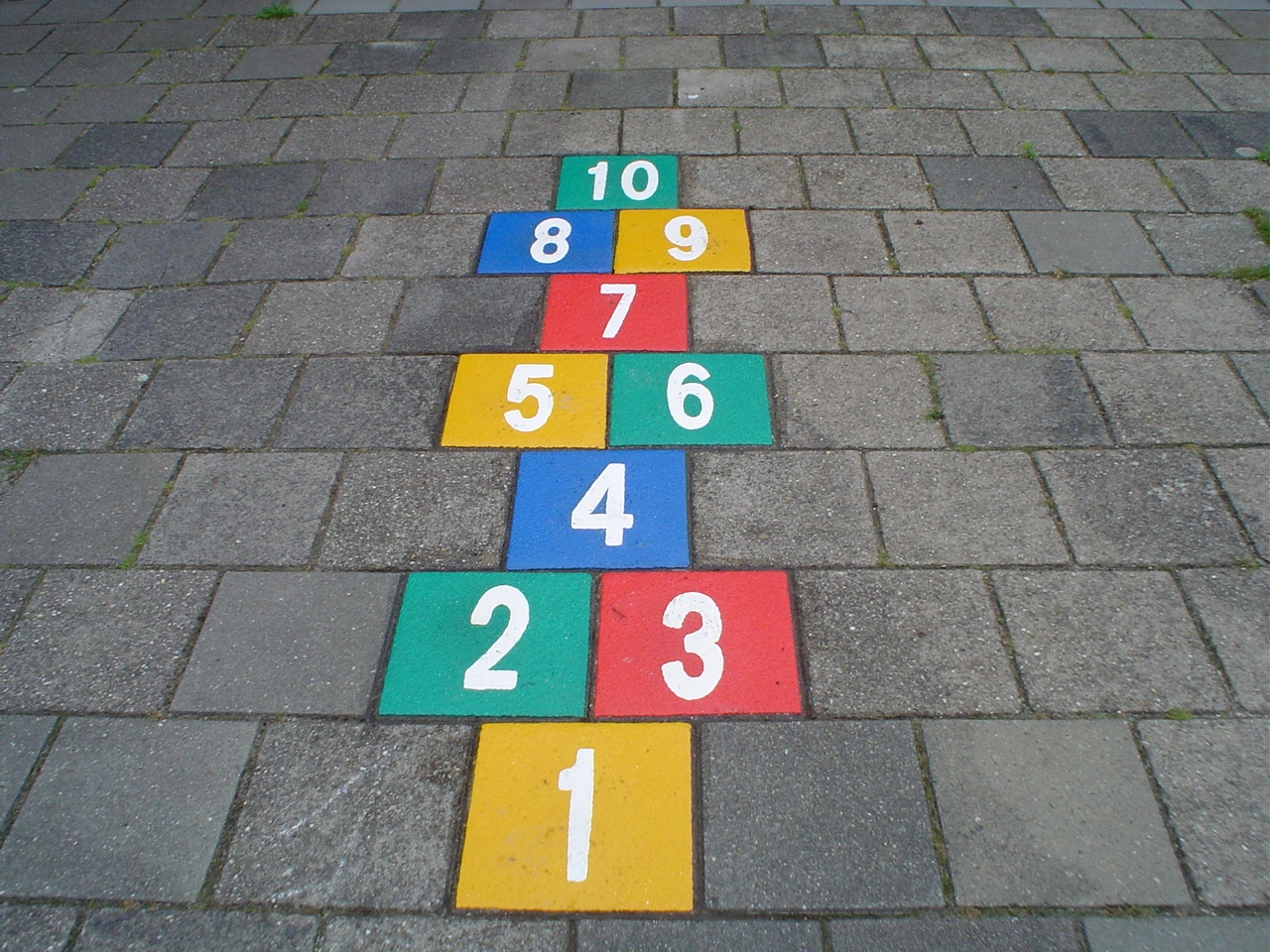 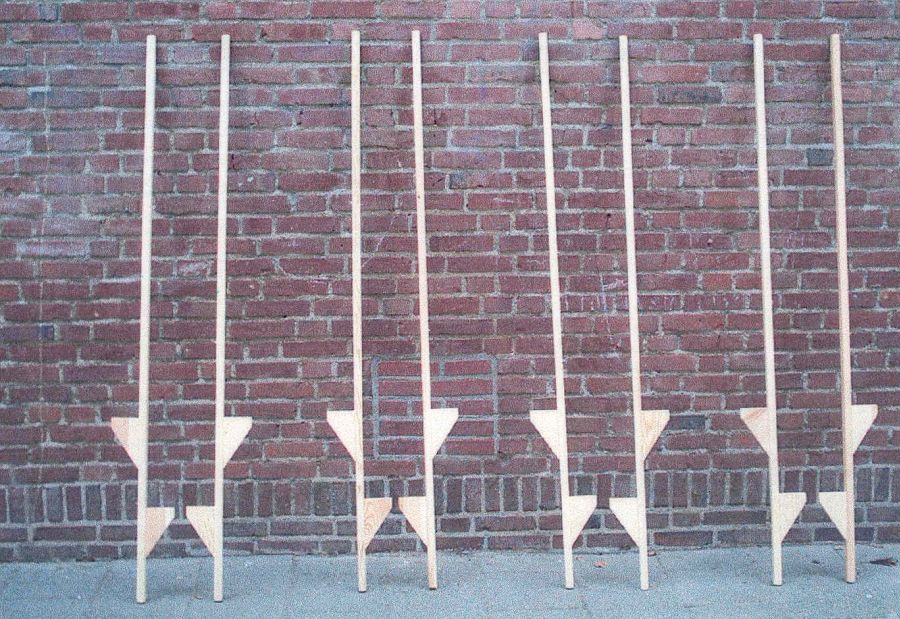 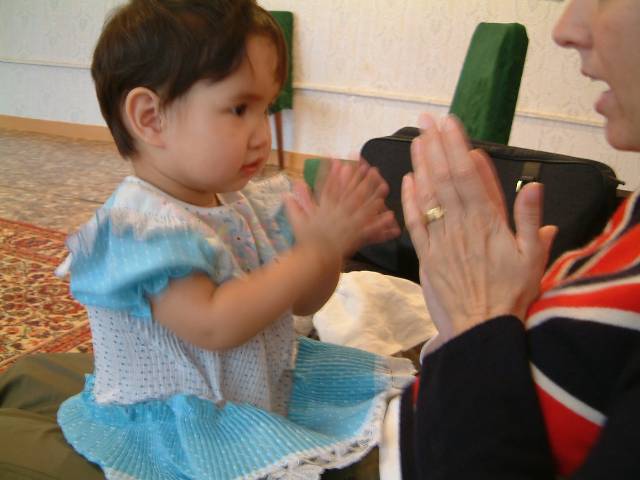 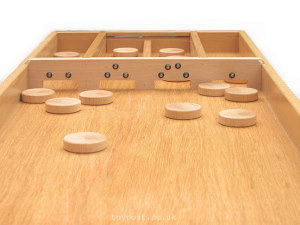 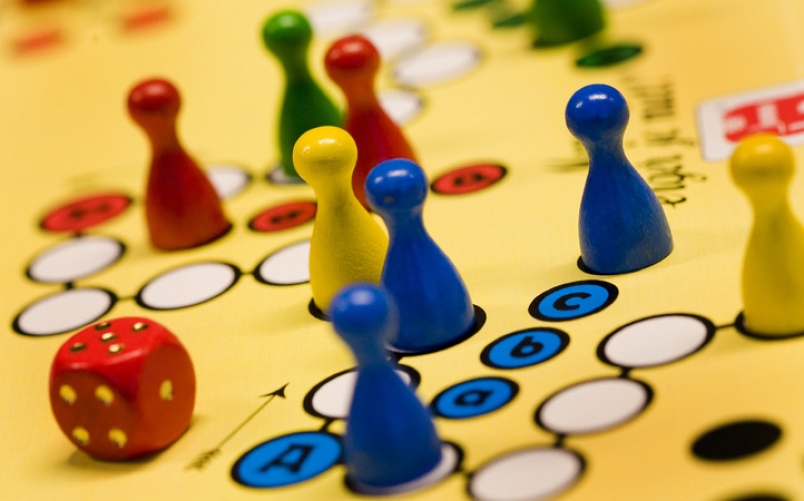 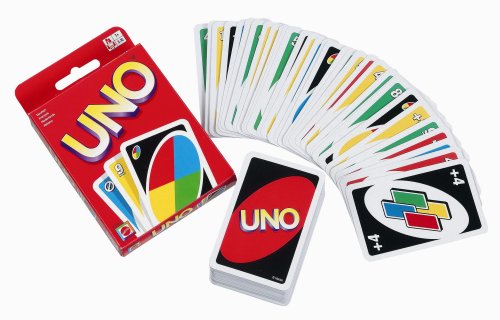 